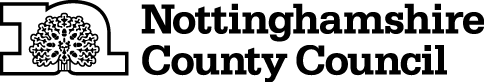 TEMPORARY CLOSURE OF FOOTPATHSTHE NOTTINGHAMSHIRE COUNTY COUNCIL (CLIPSTONE FOOTPATH NO.19 AND UNREGISTERED ALLOTMENT FOOTPATH) (TEMPORARY PROHIBITION) ORDER 2018NOTICE IS HEREBY GIVEN  that the Nottinghamshire County Council intends not less than seven days from the date of this Notice to make an Order, under Section 14 of the Road Traffic Regulation Act 1984, the effect of which will be:-No person shall:-(a)   proceed on foot,	in the following lengths of footpath at Clipstone in the District of Newark and Sherwood:-	Clipstone Footpath No.19 between grid reference points SK 5827 6312 and SK 5824 6316, a distance of approximately 50 metres.	Clipstone Unregistered Footpath between grid reference points SK 5846 6319 and 5845 6324, a distance of approximately 50 metres.AND NOTICE IS HEREBY FURTHER GIVEN that during the period of restriction there are no alternative definitive routes, but alternative non definitive access will be provided by the developer.The prohibition shall apply to enable works to be carried out and in respect of the likelihood of danger to the public and damage to the footpath.  It may also apply on subsequent days when it shall be necessary.  If the works are not completed within 6 months, the Order may be extended.The prohibition is required to enable approved housing development, and in respect of the likelihood of danger to the public and damage to the footpath.THIS CLOSURE WILL ONLY TAKE EFFECT WHEN SIGNS INDICATING CLOSURE ARE DISPLAYEDTHIS NOTICE IS DATED THIS 13TH DAY OF JUNE 2018.Corporate Director of PlaceNottinghamshire County CouncilCounty HallNG2 7QPFor more information contact the Rights of Way office on (0115) 977 5680IT IS INTENDED that the prohibition will apply as follows:-From Friday, 29th June 2018 until Friday, 28th December 2018 inclusive.